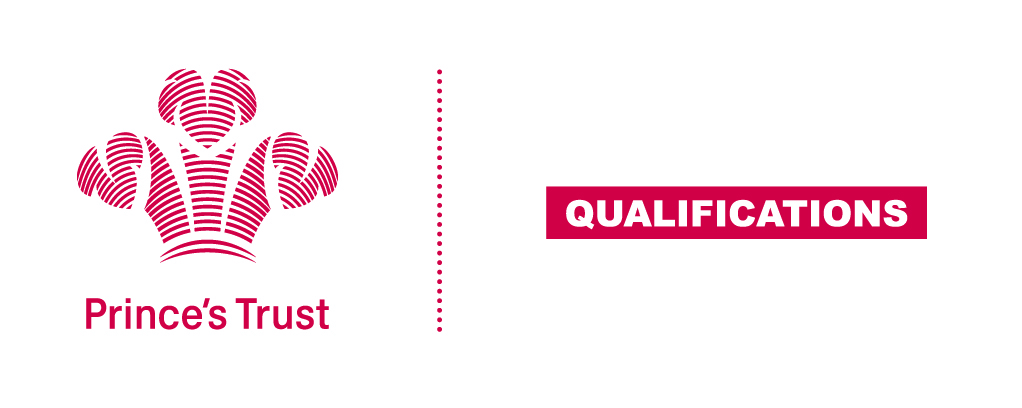 Tracking sheet – Community Project				The aim of this unit is for the learner to plan, complete and review a project in the wider community. As part of the planning the learners should have some involvement in selecting the project undertaken. The community project can be completed by an individual but is more likely to be undertaken by a group of learners and as such they will look at how the skills within the group can be used to complete the project by dividing up the different roles and responsibilities. The length and scope of the project will depend on the time and resources available however, it should reflect the 60 hours assigned to the unit. The tutor/supervisor will need to ensure all aspects of the project are safe and legal.	SCQF Level 4Learner name						Centre nameTo do this you mustPage numberAssessment dateUnderstand the needs of their wider community and how they can be metUnderstand the needs of their wider community and how they can be metUnderstand the needs of their wider community and how they can be met1.1 Give examples of potential projects that could help the wider communityIdentify advantages and disadvantages of two potential community projects Describe the benefits of the chosen  project to the wider communityBe able to plan a suitable community project Be able to plan a suitable community project Be able to plan a suitable community project  Identify the tasks needed for the community project List the equipment and materials required for the community project Calculate costs or Gift in Kind savings associated with the community project2.4 Produce a timeline for the community projectBe able to carry out a community project Be able to carry out a community project Be able to carry out a community project Give examples of possible hazards  with the project and actions taken to reduce them  Identify any support required to complete tasksComplete task/s for which you are responsible3.4 Contribute to completion of group task/sBe able to review the community projectBe able to review the community projectBe able to review the community projectIdentify what went well with the community projectIdentify what could have been improved State what skills you have developed by completing the community projectUnderstand the wider communityUnderstand the wider communityUnderstand the wider community5.1 Describe what you have learned about the wider community while completing the projectAssessor feedbackAssessor feedbackAssessor feedbackDeclaration I confirm that the details above are correct, that the evidence submitted is the learner’s own work and that the learner meets all the requirements for the unit:Declaration I confirm that the details above are correct, that the evidence submitted is the learner’s own work and that the learner meets all the requirements for the unit:Declaration I confirm that the details above are correct, that the evidence submitted is the learner’s own work and that the learner meets all the requirements for the unit:Learner Name                                                    Assessor Name                     Learner Signature                                              Assessor SignatureDate                                                                    Date                                             Learner Name                                                    Assessor Name                     Learner Signature                                              Assessor SignatureDate                                                                    Date                                             Learner Name                                                    Assessor Name                     Learner Signature                                              Assessor SignatureDate                                                                    Date                                             